M     9.A,B                8. 6. -  12.6. Milí žáci, všem z vás,   kteří děláte zkoušky 8. 6. přeji, ať se vám podaří co nejlépe. Zachovejte klid, test si prohlédněte, udělejte si průzkum toho, co umíte a tím začněte. Podívejte se dobře, co  máte  vyplnit do záznamového archu.A pak hlavně klid. Vše vždy nějak dopadne a vždy se dá najít dobrá cesta.Myslím na vás.Jitka Maradová--------------------------------------------------------------------------------------   8.6.Zkoušky  a kdo je nedělá, tak opravy úkolů.  Kontrola příkladůŘešení úkolů z minulého týdne – proveďte si kontrolu a opravu.92/11 trojúhelníkTg alfa = 25 / 17 = 1,47, alfa = 34st 10 minBeta = 89st 60 min – 34st 10 min = 55 st 50 min2 trojúhelník tg gama = 6 / 4 = 1,5 = 56 st 30 minDelta = 89 st 60 min – 56 st 30 min = 33 st 30 min92 / 2  1 trojúhelníkTg 72 st = x / 3 ,  x = 9,2 cm2 trojúhelníkTg 65 st = 12 / y ,  y  12 : 2,4 = 5,6 cm92 / 3 tg 56 st = v / 18, v = 26,7 m   v je výška stromu   92 / 4 Trojúhelník  ABC , a= b = c , v = 8 dmÚhly alfa = beta = gama = 60 stV náčrtku výška vc na stranu c do středu strany, ten označíme S, pak trojúhelník ASC je pravoúhlý,Tg 60 st = 8 / x    x = 4,7 cm, strana  c = 2 . x  = 9,4 cm   x je půlka strany c Tento týden si zopakujete goniometrické funkce pomocí pracovního listu,který vám  dám i do classroom učebny, až budete mít, pošlete.S těmi, kteří budou ve škole, si pracovní list spočítáme.Máte tam i hodnocení. Pokud si chcete vyzkoušet naostro, co opravdu zvládnete, přidám i řešení na kontrolu koncem týdne. -------------------------------------------------------------------------------------------------------9.6.  - 11.6. Vyplníte si pracovní list, zopakujete si definice goniometrických funkcíOpakování učiva goniometrické funkcePracovní list                        jméno :                                                    třída : 1.V tabulkách najděte hodnotu funkce ( 4  b)Sin 18 ° 30´ =                                              tg 30°50´  = Cos 78° 40´ =                                               cotg 74° 30´ = 2. Určete velikost ostrého úhlu α ( 4b)Sin α = 0,7245 ,  α =                      cos α = 0,097, α =tg α = 5,64 ,  α =cotg α = 1,487 ,  α = 3. Vypočítejte neznámou s využitím některé z goniometrických funkcí:  (3 krát 3b)             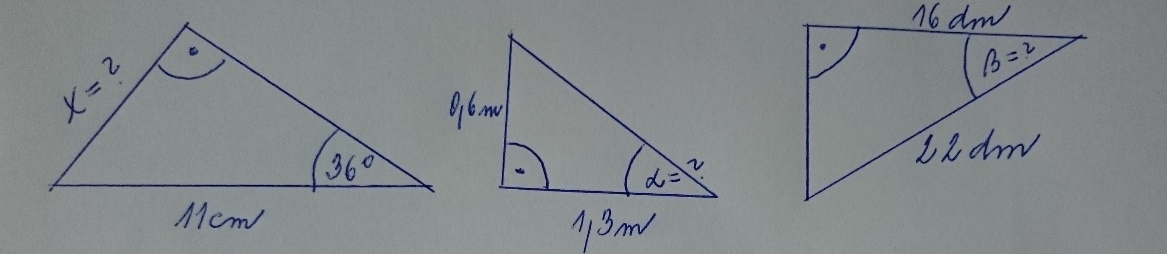                                                B)                                               C ) 4. V rovnoramenném trojúhelníku ABC má základna délku 15 cm a ramena mají délku 9 cm. Vypočítejte vnitřní úhly v trojúhelníku.  (  5 bodů)udělejte i náčrtekvýborněchvalitebnědobředostatečněnedostatečně22 - 2019 - 1716 - 1110 - 6a méně